ТЕРРИТОРИАЛЬНАЯ ИЗБИРАТЕЛЬНАЯ КОМИССИЯ
ГОРОДА УССУРИЙСКА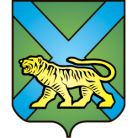 РЕШЕНИЕг. Уссурийск
Об аннулировании удостоверенийдоверенных лиц кандидата в депутаты Думы Уссурийского городского округа по одномандатному избирательному округу № 18 Мальцева А.А. Калупиной Э.Д. и Вологдиной Л.И.В соответствии со статьей 54 Избирательного кодекса Приморского края, на основании решения территориальной избирательной комиссии города Уссурийска  от 13 июня   2019 года № 156/1051, которым на территориальную избирательную комиссию города Уссурийска возложены полномочия окружной избирательной комиссии одномандатного избирательного округа № 18 по выборам депутатов Думы Уссурийского городского округа, решением территориальной избирательной комиссии города Уссурийска от 1 августа 2019 года №212/1305 «Об отказе в регистрации кандидата в депутаты Думы Уссурийского городского округа, выдвинутого Общественной организацией Регионального отделения Всероссийской  политической партии «ПАРТИЯ ДЕЛА» в Приморском крае по одномандатному избирательному округу №18, Мальцева А.А.»,  территориальная избирательная комиссия города Уссурийска РЕШИЛА:Аннулировать удостоверения доверенных лиц кандидата в депутаты Думы Уссурийского городского округа по одномандатному избирательному округу № 18 Мальцева А.А. Калупиной Э.Д. и Вологдиной Л.И., выданные территориальной избирательной комиссией города Уссурийска.Разместить настоящее решение на официальном сайте администрации Уссурийского городского округа в разделе «Территориальная избирательная комиссия города Уссурийска» в информационно-телекоммуникационной сети «Интернет».Председательствующий заседания                                                      Н.М. Божко Секретарь заседания                                                                       И.Ю. Манькова1 августа 2019 года№ 212/1311